Publicado en Valencia el 25/01/2016 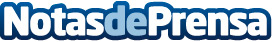  Minister Media reunirá a directores de medios de comunicación y clientes en su fiesta de lanzamientoLa fiesta tendrá lugar el jueves 28 de enero a las 20 horas en el Clandestino Bar del Hotel Inglés de ValenciaDatos de contacto:Minister MediaNota de prensa publicada en: https://www.notasdeprensa.es/minister-media-reunira-a-directores-de-medios_2 Categorias: Comunicación Marketing Valencia http://www.notasdeprensa.es